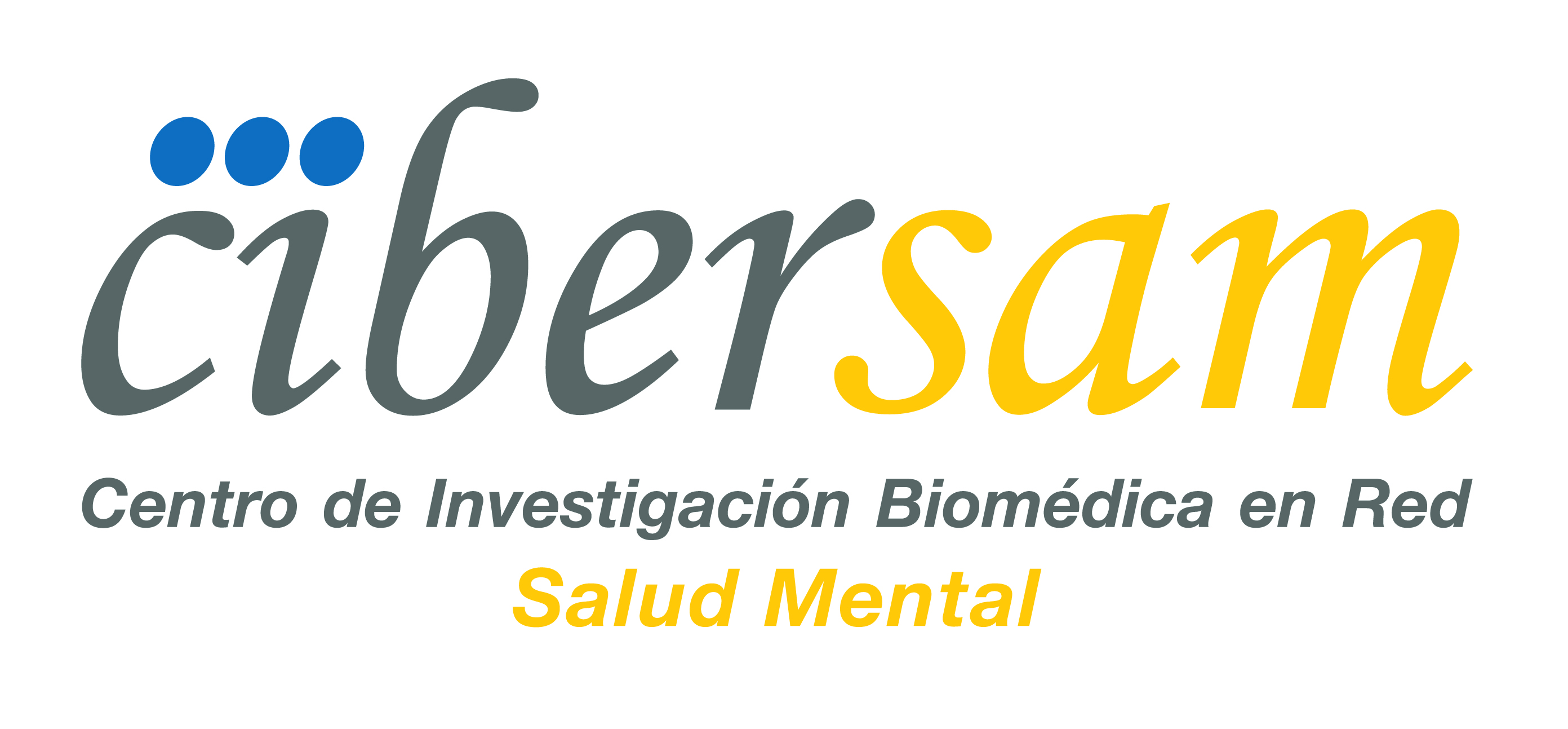 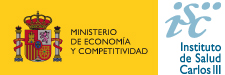 Queridos colegas,Tras el éxito de pasadas ediciones del Laboratorio de Ideas del CIBERSAM nos complace invitaros a participar de esta nueva edición.En las tres anteriores ediciones del Laboratorio de Ideas nos centramos en dar el protagonismo a los investigadores más jóvenes del CIBERSAM, en la innovación y la transversalidad. La presentación y la discusión crítica de los trabajos en un foro que fuera más allá de los formatos clásicos junto con la audacia y la capacidad creativa de los jóvenes son ingredientes necesarios para seguir avanzando en el desarrollo de la ciencia.En esta 4ª edición, pretendemos introducir un nuevo elemento: la aplicabilidad de las investigaciones biomédicas (translational research and applied research). En concreto, desde el Laboratorio de Ideas queremos ayudar a que los jóvenes investigadores que forman parte de cualquier CIBER o RETIC planteen y discutan sus aportaciones científicas más relevantes y creativas, pensadas para resolver problemas clínicos o científicos en general. De manera que serán bienvenidas las propuestas sobre hipótesis y modelos, reclutamiento y muestras, tecnología y procedimientos terapéuticos u otros aspectos científicos elaboradas por jóvenes investigadores del CIBERSAM o conjuntamente con jóvenes investigadores de grupos que no pertenecen al CIBERSAM. También lo serán las presentaciones procedentes de cualquier grupo que puedan ser de interés para la investigación aplicada en salud mental. La 4ª edición del Laboratorio de Ideas tendrá el lema: “¿Para qué sirve la investigación biomédica?” y se celebrará en Bilbao, en la sede de la Escuela de Ingeniería de la Universidad del País Vasco el jueves 9 y el viernes 10 de junio de 2016.La metodología de trabajo es la siguiente:Se podrán presentar proyectos en marcha (con o sin financiación) e, incluso, proyectos que estén en fase de redacción. También se dará la oportunidad a presentar ideas o hipótesis organizadas, sistematizadas y que puedan tener un claro componente creativo y aplicativo. Todas las propuestas que se presenten deberán venir avaladas por uno de los grupos y con el nombre del Investigador Principal de dicho grupo. Para empezar a trabajar, os rogamos que pongáis vuestras ideas en una diapositiva (se adjunta modelo) y la enviéis a Rafael Tabarés (Rafael.Tabares@uv.es) o Juan Carlos Leza (jcleza@med.ucm.es) a partir del lunes 1 de febrero hasta el lunes 11 de abril.Entre todos los que quieran participar, seleccionaremos 10 para que sean presentadas oralmente y discutidas los días de la reunión. Esta evaluación se realizará del 12 de abril al 30 de abril. Además, cualquier aportación recibida se podrá presentar en formato póster durante los días de la reunión. Para ello, os facilitaremos las normas básicas de elaboración de los pósteres.En la primera semana de mayo os enviaremos los resultados de la selección y se hará público el programa definitivo, incluyendo un pequeño resumen de las ideas seleccionadas, para facilitar a otros investigadores predoctorales y postdoctorales la identificación de puntos de interés comunes que les animen a participar.Los investigadores seleccionados tendréis que preparar una sesión de unos 15 minutos (máximo 15 diapositivas) en la que podréis hablar quien y cuantos consideréis por grupo. Posteriormente, se abrirá un periodo de discusión y crítica “constructiva-creativa”  de unos 20 minutos.También participarán dos científicos con la condición de sénior para que nos hablen y discutan acerca de la pregunta que se plantea en el lema de esta 4ª edición.Por supuesto, cualquier investigador puede acudir al Laboratorio de Ideas, pero se espera que los verdaderos protagonistas sean los jóvenes investigadores, ellos deberán llevar la reunión. El CIBERSAM se hará cargo del coste de los coffee-break y de una comida. El desplazamiento y el alojamiento corren por cuenta de cada grupo. Os facilitaremos los contactos con la Agencia para viajes y hotel. En el caso de los investigadores del CIBERSAM, como ya hemos hecho en las anteriores ediciones, los gastos podrían imputarse a la partida de formación. Para ello, los organizadores vamos a solicitar una autorización previa global al Prof. Pazos, responsable del área formativa.Aunque todavía no tenemos todos los detalles, está previsto que la reunión comience a las 10:30 el jueves 9 de junio y acabe a la hora de comer el viernes 10 de junio. Muchas gracias de nuevo.Un cordial saludo,Rafa Tabarés-Seisdedos (IP grupo G24 del CIBERSAM y coordinador del Laboratorio de Ideas),Juan Carlos Leza (IP grupo G12 del CIBERSAM y coordinador del Laboratorio de Ideas),Javier Meana (IP grupo G16 del CIBERSAM y responsable de la organización local de la 4ª edición)Celso Arango (Director Científico CIBERSAM). 